Year 5 Maths
Steppingstone activity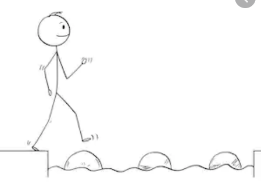 Lesson 4
LO: To divide 4 digit by 1 digit numbers
Success Criteria:Model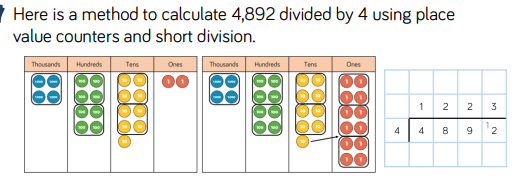 Now you try…6,610 ÷ 5                      2,472 ÷ 3                9,360 ÷ 4            6,945 ÷ 5             Year 5 Maths   Lesson 4
LO: To divide 4 digit by 1 digit numbers Task:You are going to continue practising dividing! Success Criteria:Model:Make sure all your answers are in the correct columns!!!Year 5 Maths Lesson 4
LO: To divide 4 digit by 1 digit numbers 
Main activity Complete at least 2 columns, more if you can!Draw the ‘Bus stop’Start by dividing the thousands by the divisor and carrying any remaindersNow divide the 100’sNow divide the 10’sNow divide the 1’s.Draw the ‘Bus stop’Start by dividing the thousands by the divisor and carrying any remaindersNow divide the 100’sNow divide the 10’sNow divide the 1’s.Task 1Task 2Task 3Task 4PracticeHave a go at these division questions.145 ÷ 5 =168 ÷ 3 =202 ÷ 2 =295 ÷ 5 =336 ÷ 4 =336 ÷ 6 =PracticeHave a go at these divisions that may have remainders. 134 ÷ 3 =678 ÷ 7 = 309 ÷  4 =230 ÷ 6 =467 ÷ 5 =562 ÷ 8 =ReasoningExplain your answers.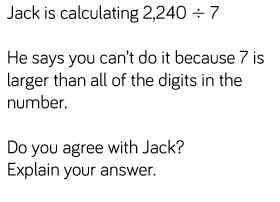 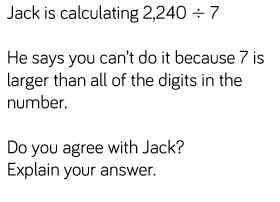 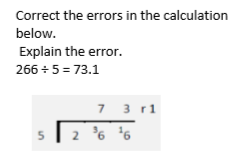 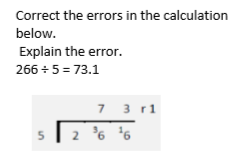 Problem solving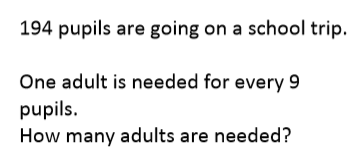 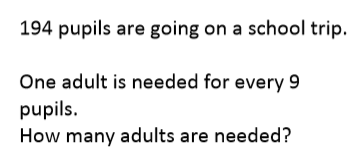 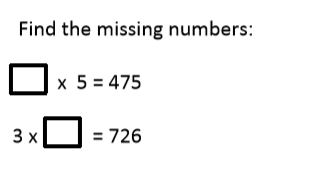 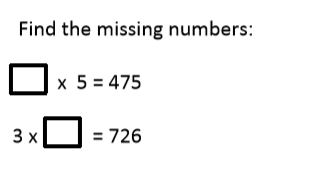 